МИНИСТЕРСТВО СОЦИАЛЬНОЙ ЗАЩИТЫ АЛТАЙСКОГО КРАЯПРИКАЗот 11 апреля 2022 г. N 27/Пр/128ОБ УТВЕРЖДЕНИИ ДОКУМЕНТОВ В ЦЕЛЯХ РЕАЛИЗАЦИИ ПОРЯДКАПРЕДОСТАВЛЕНИЯ ИЗ КРАЕВОГО БЮДЖЕТА СУБСИДИЙ СОЦИАЛЬНООРИЕНТИРОВАННЫМ НЕКОММЕРЧЕСКИМ ОРГАНИЗАЦИЯМ НА ПРИОБРЕТЕНИЕДЛЯ ОТДЕЛЬНЫХ КАТЕГОРИЙ ГРАЖДАН ПОДАРКОВ КО ДНЮ ПОБЕДЫВ ВЕЛИКОЙ ОТЕЧЕСТВЕННОЙ ВОЙНЕ 1941 - 1945 ГОДОВВ соответствии с Порядком предоставления из краевого бюджета субсидий социально ориентированным некоммерческим организациям на приобретение для отдельных категорий граждан подарков ко Дню Победы в Великой Отечественной войне 1941 - 1945 годов, утвержденным постановлением Правительства Алтайского края от 11.03.2022 N 78, приказываю:1. Утвердить:1.1. Положение о конкурсной комиссии по отбору социально ориентированных некоммерческих организаций для предоставления из краевого бюджета субсидий на приобретение для отдельных категорий граждан подарков ко Дню Победы в Великой Отечественной войне 1941 - 1945 годов (приложение 1);1.2. утратил силу. - Приказ Минсоцзащиты Алтайского края от 07.09.2023 N 27/Пр/263.2. Настоящий приказ подлежит опубликованию на "Официальном интернет-портале правовой информации" (www.pravo.gov.ru).Заместитель министра,начальник управленияпо социальному обслуживанию,закупкам и эксплуатацииА.В.РЕПИНПриложение 1УтвержденоПриказомМинистерствасоциальной защитыАлтайского краяот 11 апреля 2022 г. N 27/Пр/128ПОЛОЖЕНИЕО КОНКУРСНОЙ КОМИССИИ ПО ОТБОРУ СОЦИАЛЬНО ОРИЕНТИРОВАННЫХНЕКОММЕРЧЕСКИХ ОРГАНИЗАЦИЙ ДЛЯ ПРЕДОСТАВЛЕНИЯ ИЗ КРАЕВОГОБЮДЖЕТА СУБСИДИИ НА ПРИОБРЕТЕНИЕ ДЛЯ ОТДЕЛЬНЫХ КАТЕГОРИЙГРАЖДАН ПОДАРКОВ КО ДНЮ ПОБЕДЫ В ВЕЛИКОЙ ОТЕЧЕСТВЕННОЙ ВОЙНЕ1941 - 1945 ГОДОВ1. Общие положения1.1. Конкурсная комиссия по отбору социально ориентированных некоммерческих организаций для предоставления из краевого бюджета субсидий на приобретение для отдельных категорий граждан подарков ко Дню Победы в Великой Отечественной войне 1941 - 1945 годов (далее - "конкурсная комиссия") является коллегиальным органом, образованным при Министерстве социальной защиты Алтайского края (Минсоцзащита Алтайского края).1.2. Конкурсная комиссия в своей деятельности руководствуется Конституцией Российской Федерации, федеральным конституционным законом, федеральными законами, указами и распоряжениями Президента Российской Федерации, постановлениями и распоряжениями Правительства Российской Федерации и иными нормативными правовыми актами Российской Федерации, Уставом (Основным Законом) Алтайского края, законами Алтайского края, нормативными правовыми актами Правительства Алтайского края и иными нормативными правовыми актами Алтайского края, а также настоящим Положением.1.3. Состав конкурсной комиссии утверждается приказом Минсоцзащиты Алтайского края.2. Основные задачи и функции конкурсной комиссии2.1. Основной задачей конкурсной комиссии является проведение конкурсного отбора на предоставление из краевого бюджета субсидий социально ориентированным некоммерческим организациям (далее - "организация") на приобретение для отдельных категорий граждан подарков ко Дню Победы в Великой Отечественной войне 1941 - 1945 годов (далее - "конкурсный отбор").2.2. Конкурсная комиссия осуществляет следующие функции:определение минимального количества баллов, при достижении которого организации, представившие заявки, признаются победителями конкурсного отбора, в соответствии с оценочной шкалой, предусмотренной пунктом 2.10 Порядка предоставления из краевого бюджета субсидий социально ориентированным некоммерческим организациям на приобретение для отдельных категорий граждан подарков ко Дню Победы в Великой Отечественной войне 1941 - 1945 годов, утвержденного постановлением Правительства Алтайского края от 11.03.2022 N 78 (далее - "шкала баллов");(в ред. Приказа Минсоцзащиты Алтайского края от 07.09.2023 N 27/Пр/263)формирование рейтинга организаций в порядке убывания суммарного количества присвоенных им баллов.3. Полномочия конкурсной комиссии3.1. Рассмотрение и оценка заявок на участие в конкурсном отборе в соответствии с критериями конкурсного отбора и шкалой баллов.3.2. Определение победителя конкурсного отбора в соответствии с проведенной оценкой заявок на участие в конкурсном отборе.4. Полномочия лиц, входящих в состав конкурсной комиссии4.1. В состав конкурсной комиссии входят председатель, заместитель председателя, секретарь и члены конкурсной комиссии.4.2. Председатель конкурсной комиссии:руководит деятельностью конкурсной комиссии, проводит заседания конкурсной комиссии, распределяет обязанности между лицами, входящими в состав конкурсной комиссии, дает им поручения;утверждает сформированный решением конкурсной комиссии список победителей конкурсного отбора для предоставления субсидии, оформленный протоколом;организует работу по подготовке отчета о деятельности конкурсной комиссии;определяет место, время заседания конкурсной комиссии, утверждает повестку дня заседания и план работы конкурсной комиссии.4.3. Заместитель председателя конкурсной комиссии:исполняет обязанности председателя конкурсной комиссии во время его отсутствия (отпуск, командировка, временная нетрудоспособность);выполняет отдельные полномочия председателя конкурсной комиссии по поручению председателя конкурсной комиссии.4.4. Секретарь конкурсной комиссии:осуществляет подготовку проектов планов работы конкурсной комиссии;регистрирует заявки на участие в конкурсном отборе;формирует проект повестки дня заседаний конкурсной комиссии;организует сбор и подготовку материалов к заседаниям конкурсной комиссии;информирует членов конкурсной комиссии о месте, времени проведения заседания конкурсной комиссии и повестке дня очередного заседания конкурсной комиссии, обеспечивает их необходимыми справочно-информационными материалами;оформляет протоколы заседаний конкурсной комиссии;формирует в дело документы конкурсной комиссии, хранит их и сдает в архив в установленном порядке.4.5. Лица, входящие в состав конкурсной комиссии, имеют право:доступа к информации и другим материалам, рассматриваемым на заседаниях конкурсной комиссии;участвовать в работе конкурсной комиссии в рамках ее задач и функций;в случае несогласия с принятым решением изложить письменно свое особое мнение, которое подлежит обязательному приобщению к протоколу заседания конкурсной комиссии.5. Порядок принятия решения конкурсной комиссией5.1. Решение конкурсной комиссии оформляется протоколом, утверждаемым председателем конкурсной комиссии в срок, предусмотренный пунктом 5.2 настоящего Положения. Решение о предоставлении субсидии принимается на основании протокола конкурсной комиссии и оформляется приказом Минсоцзащиты Алтайского края в течение 5 рабочих дней со дня подписания протокола.Не позднее 2 рабочих дней со дня принятия приказа информация о результатах конкурсного отбора размещается на официальном сайте Минсоцзащиты Алтайского края.(в ред. Приказа Минсоцзащиты Алтайского края от 07.09.2023 N 27/Пр/263)5.2. Срок рассмотрения заявок конкурсной комиссией составляет не более 15 рабочих дней с даты окончания их приема.6. Организация работы конкурсной комиссии6.1. Организацию работы конкурсной комиссии осуществляет секретарь конкурсной комиссии.6.2. Конкурсная комиссия осуществляет свою деятельность в соответствии с планом работы и повесткой дня заседания, утверждаемыми председателем конкурсной комиссии. По решению председателя конкурсной комиссии могут быть проведены внеочередные заседания конкурсной комиссии.6.3. Заседание конкурсной комиссии считается правомочным, если на нем присутствует более половины лиц, входящих в состав конкурсной комиссии, утвержденный приказом Минсоцзащиты Алтайского края.6.4. Лица, входящие в состав конкурсной комиссии, участвуют в заседаниях без права замены.6.5. Лицо, входящее в состав конкурсной комиссии, не принимает участия в рассмотрении и оценке заявки, если оно лично заинтересовано в итогах конкурсного отбора, о чем оно обязано проинформировать конкурсную комиссию до начала рассмотрения заявок на участие в конкурсном отборе. При голосовании его голос не учитывается.Под личной заинтересованностью члена конкурсной комиссии понимается возможность получения доходов в виде денег, иного имущества, в том числе имущественных прав, услуг имущественного характера, результатов выполненных работ или каких-либо выгод (преимуществ) непосредственно членом конкурсной комиссии и (или) состоящими с ним в близком родстве или свойстве лицами (родителями, супругами, детьми, братьями, сестрами, а также братьями, сестрами, родителями, детьми супругов и супругами детей), гражданами или организациями, с которыми член конкурсной комиссии и (или) лица, состоящие с ним в близком родстве или свойстве, связаны имущественными, корпоративными или иными близкими отношениями.6.6. На заседаниях конкурсной комиссии вправе присутствовать представители исполнительных органов Алтайского края, Алтайского краевого Законодательного Собрания, общественных и иных организаций, не входящие в состав конкурсной комиссии.(в ред. Приказа Минсоцзащиты Алтайского края от 07.09.2023 N 27/Пр/263)Приложение 2УтвержденаПриказомМинистерствасоциальной защитыАлтайского краяот 11 апреля 2022 г. N 27/Пр/128ШКАЛАБАЛЛОВ ПО КРИТЕРИЯМ ОЦЕНКИ ДЛЯ ПОДВЕДЕНИЯ ИТОГОВ КОНКУРСНОГООТБОРА НА ПРЕДОСТАВЛЕНИЕ ИЗ КРАЕВОГО БЮДЖЕТА СУБСИДИЙСОЦИАЛЬНО ОРИЕНТИРОВАННЫМ НЕКОММЕРЧЕСКИМ ОРГАНИЗАЦИЯМНА ПРИОБРЕТЕНИЕ ДЛЯ ОТДЕЛЬНЫХ КАТЕГОРИЙ ГРАЖДАН ПОДАРКОВ КОДНЮ ПОБЕДЫ В ВЕЛИКОЙ ОТЕЧЕСТВЕННОЙ ВОЙНЕ 1941 - 1945 ГОДОВУтратила силу. - Приказ Минсоцзащиты Алтайского края от 07.09.2023 N 27/Пр/263.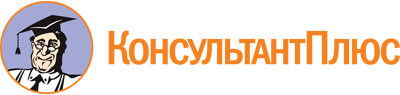 Приказ Минсоцзащиты Алтайского края от 11.04.2022 N 27/Пр/128
(ред. от 07.09.2023)
"Об утверждении документов в целях реализации Порядка предоставления из краевого бюджета субсидий социально ориентированным некоммерческим организациям на приобретение для отдельных категорий граждан подарков ко Дню Победы в Великой Отечественной войне 1941 - 1945 годов"Документ предоставлен КонсультантПлюс

www.consultant.ru

Дата сохранения: 30.11.2023
 Список изменяющих документов(в ред. Приказа Минсоцзащиты Алтайского края от 07.09.2023 N 27/Пр/263)Список изменяющих документов(в ред. Приказа Минсоцзащиты Алтайского края от 07.09.2023 N 27/Пр/263)